KLASA: 024-01/23-01/124URBROJ: 2170-30-23-1Omišalj, 17. studenog 2023.PREDMET: Savjetovanje sa zainteresiranom javnošću o Nacrtu odluke o izmjenama Odluke o socijalnoj skrbi	Općinsko vijeće Općine Omišalj na sjednici održanoj 7. prosinca 2022. godine usvojilo je Odluku o socijalnoj skrbi te kasnije izmjene i dopune iste („Službene novine Primorsko-goranske županije“ broj 42/22 i 32/23).	Zbog sve većih troškova života s kojima smo suočeni i sve većeg broj socijalno ugroženih osoba, Općina Omišalj planira povećanje sredstava za korisnike socijalne skrbi Općine Omišalj. Shodno navedenom, Nacrtom odluke povećava se uvjet prihoda te uvjet prihoda ispunjava korisnik s prihodom kako slijedi:- samac s prihodom do 462,00 eura (trenutno 385,00 eura) - dvočlano kućanstvo s prihodom do 576,00 eura ( trenutno 480,00 eura)- kućanstvo s tri člana s prihodom do 774,00 eura (trenutno 645,00 eura)- kućanstvo s četiri člana s prihodom do 1.032,00 eura (trenutno 860,00 eura).	Također, Nacrtom odluke za 40% povećava se iznos novčanih bonova za kupnju prehrambenih proizvoda te prigodnih poklona za blagdane.	Temeljem članka 11. Zakona o pravu na pristup informacijama („Narodne novine“ broj 25/13 i 85/15), jedinice lokalne samouprave dužne su provoditi savjetovanje s javnošću pri donošenju općih akata odnosno drugih strateških ili planskih dokumenata kad se njima utječe na interes građana i pravnih osoba. Na taj se način želi upoznati javnost sa predloženim Nacrtom odluke i pribaviti mišljenja, primjedbe i prijedloge zainteresirane javnosti, kako bi predloženo, ukoliko je zakonito i stručno utemeljeno, bilo prihvaćeno od strane donositelja odluke i u konačnosti ugrađeno u odredbe odluke.	Svoje prijedloge vezane uz Nacrt odluke možete podnijeti putem Obrasca za savjetovanje dostupnog na ovoj stranici. Popunjen obrazac šalje se putem e-maila na adresu: sonja.cubranic@omisalj.hr	Savjetovanje o nacrtu Prijedloga odluke otvoreno je do  8. prosinca 2023. godine.	Po završetku Savjetovanja, svi pristigli prijedlozi bit će pregledani i razmotreni, sastavit će se Izvješće o prihvaćenim i neprihvaćenim prijedlozima kao i razlozima neprihvaćanja i to Izvješće bit će objavljeno na ovoj stranici.Općina Omišalj -nacrt-Na temelju članka 35. Zakona o lokalnoj i područnoj (regionalnoj) samoupravi ("Narodne novine" broj 33/01, 60/01, 129/05, 109/07, 36/09, 125/08, 36/09, 150/11, 19/13 - službeni pročišćeni tekst, 144/12, 137/15 - službeni pročišćeni tekst, 123/17, 98/19, 144/20), članka 289. stavka 7. Zakona o socijalnoj skrbi („Narodne novine“ broj 18/22, 46/22, 119/22 i 71/23) i članka 33. Statuta Općine Omišalj („Službene novine Primorsko-goranske županije“ broj 5/21), Općinsko vijeće Općine Omišalj na 12. sjednici održanoj _______ 2023. godine, donijelo jeODLUKUo izmjenama Odluke o socijalnoj skrbiČlanak 1.U Odluci o socijalnoj skrbi („Službene novine Primorsko-goranske županije“ broj 42/22 i 32/23, dalje u tekstu: Odluka) u članku 9. stavak 1. mijenja se i glasi:„Uvjet prihoda ispunjava Korisnik s prihodom kako slijedi:- samac do 462,00 eura- dvočlano kućanstvo do 576,00 eura- kućanstvo s tri člana 774,00 eura- kućanstvo s četiri člana 1.032,00 eura- ako kućanstvo ima više od 4 člana, uvjet prihoda za svakog se člana uvećava za 100,00 eura u odnosu na iznos iz alineje 4. ovog stavka.“Članak 2.U članku 20. stavak 2. Odluke mijenja se i glasi:„Pravo na pomoć za kupnju prehrambenih proizvoda sastoji se u mjesečnom iznosu pomoći u obliku novčanog bona u prodavaonici s kojom Općina ima zaključen ugovor, i to za:- samca 45,00 eura- dvočlanu obitelj  56,00 eura- obitelj sa tri ili više članova 67,00 eura.“Članak 3.U članku 21. stavku 2. Odluke broj: „40,00“ mijenja se i glasi: „56,00“.Članak 4.U članku 41. Odluke broj: “39“ mijenja se i glasi: „40“.Članak 5. Ova Odluka stupa na snagu 1. siječnja 2023. godine, a objavit će se u "Službenim novinama Primorsko-goranske županije“.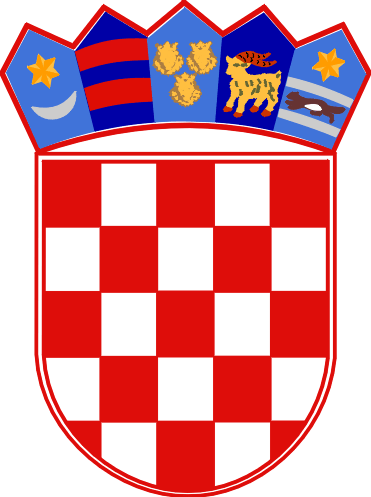 REPUBLIKA HRVATSKAPRIMORSKO-GORANSKA ŽUPANIJAOPĆINA OMIŠALJUPRAVNI ODJEL